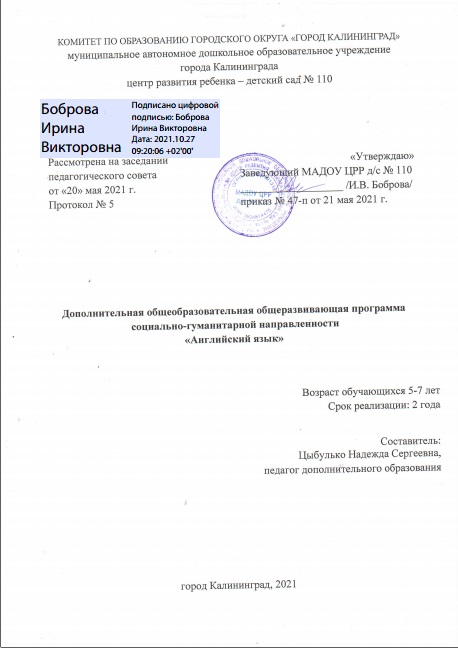 ПОЯСНИТЕЛЬНАЯ ЗАПИСКАДополнительная общеразвивающая программа «Английский язык» имеет социально-гуманитарную направленность. Программа рассматривает психолого-педагогические и методические аспекты развития и воспитания детей дошкольного возраста, изучающих английский язык как иностранный, и представляет собой целостную структуру по обучению английскому языку детей дошкольного возраста. 	Актуальность программы определяется тем, что необходимость подготовки детей дошкольного возраста, практически владеющих в определённых пределах одним из иностранных языков продиктована потребностью нашего общества на современном этапе. Иностранный язык обладает большим образовательным и воспитательным потенциалом и поэтому вносит вклад в гармоничное развитие личности ребенка. Актуально расширять кругозор детей при знакомстве с миром зарубежных сверстников, с зарубежным песенным, стихотворным и сказочным фольклором, с доступными детям образами детской художественной литературы на изучаемом иностранном языке. Отличительные особенности программы. В процессе обучения дети приобретут элементарный словарный запас. Простейшие речевые навыки и умения формируются у детей через «проблемные ситуации». Основой данной программы является «проблемное обучение». Весь учебный процесс строится на «проблемных ситуациях» через проблему - к игре, через игру – к обучению (к обучающей деятельности). Игровой подход, как основа обучающей деятельности выражается не только во включении в занятие элементов игры, а в построении каждого урока в новой игровой форме.Адресат программы. Дополнительная общеобразовательная общеразвивающая программа предназначена на детей в возрасте 5-7 лет, посещающих МАДОУ ЦРР д/с № 110.Объем и срок освоения программы.Объем программы – 144 часа (72 часа в год)Срок освоения программы – 2 года.Формы обучения – очная.Особенности организации образовательного процесса: Набор детей в объединение – свободный. Программа объединения предусматривает индивидуальные, групповые, фронтальные формы работы с детьми. Состав группы 12 - 15 человек.Режим занятий, периодичность и продолжительность занятийПедагогическая целесообразность программы продиктована необходимостью интеллектуальной готовности ребенка (наряду с эмоциональной и психологической готовностью), которая является приоритетной для успешного обучения в школе, успешного взаимодействия со сверстниками и взрослыми.Цель программы: научить детей понимать несложную, доступную по содержанию речь на английском языке; привить им некоторые умения и навыки разговора; поставить произношение; познакомить с культурой англоязычных стран. 	Задачи программы Познакомить с фонетическими, грамматическими и лексическими аспектами устной речи;Развивать коммуникабельность, активность и самостоятельностьРазвивать устойчивость внимания, произвольное запоминание, слуховую и зрительную память, воображение, интонационный слух, способность к имитации; художественно-творческие способности. Воспитывать вежливое отношение к собеседнику, доброжелательность, культуру общения, отзывчивость, умению радоваться результатам своего труда.Воспитывать чувство уважения к культуре иноязычных стран, чувство товарищества, воспитывать любовь к своему городу, к своей стране. Принципы отбора содержания:принцип единства развития, обучения и воспитания;принцип систематичности и последовательности;принцип доступности;принцип наглядности;принцип взаимодействия и сотрудничества;принцип комплексного подхода.Программа опирается на принципы развивающего обучения:постепенное увеличение темпов обучения.обязательное наличие теоретических знаний.Данная программа является комплексной, так как объединяет несколько взаимосвязанных курсов преподавания. Основные формы и методы Форма организации обучения: групповая, подгрупповая. На занятиях применяются следующие формы работы:фронтальная (при введении и отработке нового лексического и грамматического материала);парная и групповая (что обеспечивает большое количество разговорной практики и помогает установить благоприятный психологический климат в группе и снимает языковые барьеры).Методы обучения на занятиях характеризуются постепенным переходом от репродуктивных к проблемным, саморазвивающимся: включение в беседы, объяснения загадок на сообразительность и смекалку, других средств, включающих проблемную ситуацию.Формы аудиторных занятий.Занятия проводятся в форме совместной игровой познавательной деятельности взрослого и детей.Программой предусмотрены занятия:теоретические;практические;комбинированные.Планируемые результаты.Личностные: сформирована социокультурная грамотность, понимание культуры других народов, культура общения. Метопредметные:овладение навыками осознанного восприятия разделов иностранного языка.        cформированы представления наиболее общих особенностях речевого взаимодействия на родном и иностранном языках.Предметные: cформированы представления об основных грамматических категориях изученного языка, навыки их использования в устной речи.Формы контроля: 	Контроль уровня знаний, умений и навыков детей от 5 до 6 лет проводится устно. Устный контроль может проводиться в форме игры, беседы с преподавателем, ситуативных диалогов, декламации стихов.	Контроль может быть текущим, промежуточным и итоговым. 	Текущий контроль осуществляется преподавателем на каждом занятии. Преподаватель оценивает ребенка, опираясь на многие критерии: высокую мотивацию, активность, правильность произношения, внимательность, лексико-грамматическую правильность высказывания. Данный вид контроля осуществляется с целью коррекции.	Основным способом оценки детей в конце каждого занятия является устная похвала. Улыбки, шутки, доброжелательное отношение друг к другу должны постоянно присутствовать на занятиях.Формы подведения итогов реализации программы:Промежуточный и итоговый контроль проводится 2 раза в год: зимой и весной в форме открытых занятий в присутствии родителей. Открытое занятие зимой организуется в виде инсценировки сказок, используя пройденный лексически-грамматический материал за первое полугодие, викторины.УЧЕБНЫЙ ПЛАН1 год обучения(72 часа, 2 часа в неделю)Содержание программы1 год обученияКАЛЕНДАРНЫЙ УЧЕБНЫЙ ГРАФИК МАДОУ ЦРР д/с № 110 НА 2021-2022 УЧЕБНЫЙ ГОД1.    Аудиторные занятияНачало учебного года - 1 сентября 2021 года      Окончание учебного года – 31 мая 2022 годаПродолжительность учебного года (аудиторные занятия) – 36 недель  2. Продолжительность летнего периода Начало периода - 1 июня 2022 годаОкончание периода – 31 августа 2022 года 3. Комплектование групп – с 1 сентября по 1 октября 2021г.4.  Календарь аудиторных и внеаудиторных занятий5.  Объем образовательной нагрузкиКоличество максимальной аудиторной нагрузки на одну группу 2 часа в неделю, что составляет 72 часов в год. Занятия проводятся по подгруппам в соответствии с расписанием, утвержденным заведующим МАДОУ ЦРР д/с № 110.6.  Родительские собрания проводятся в группах не реже двух раз в год..Организационно-педагогические условия реализации программыМатериально-техническое обеспечениеДля реализации образовательного процесса необходимо светлое, просторное помещение с мебелью, соответствующий возрастным особенностям ребенка. Должно быть, место для проведения подвижных игр. В кабинете должна быть доска с мелом, интерактивная доска, стенды для демонстрации наглядного материала, шкафы для хранения методических пособий, дидактического материала, игрушки, календарь, часы. Информационно-методическое обеспечение реализации программыИнтерактивная доскаМультимедийные презентации по каждой теме раздела «Учимся родному языку» и раздела «Математика и логика».Кадровое обеспечениеПедагог дополнительного образования, реализующий данную программу, должен иметь высшее профессиональное образование или среднее профессиональное образование в области, соответствующей профилю кружка, без предъявления требований к стажу работы, либо высшее профессиональное образование или среднее профессиональное образование и дополнительное профессиональное образование по направлению «Образование и педагогика» без предъявления требований к стажу работы.Методическое обеспечение программыПри обучении детей дошкольного возраста используются следующие методы: коммуникативный метод и игровой метод.Главное направление коммуникативного метода - общение. Значения новых слов объясняются преподавателем при помощи жестов, мимики, тематических карточек и прочих наглядных пособий. Работая с дошкольниками, в первую очередь необходимо помнить о том, что у ребенка в этом возрасте преобладает наглядно-образное мышление.Еще одной важной особенностью коммуникативного метода является работа детей в парах. Преподаватель создает всевозможные ситуации, чтобы дети смогли пробовать себя в реальном общении. Такой вид работы позволяет детям самостоятельно поправлять друг друга, находить ошибки в своей речи и в речи своего собеседника.Неотъемлемой частью обучения являются ролевые игры и драматизация. Это очень эффективно, особенно на первом этапе изучения языка. Между детьми разыгрываются всевозможные интересные ситуации. Разыгрываются различные представления, сказки, обыгрываются повседневные жизненные ситуации.При однообразных методах работы на уроке дети быстро утомляются, их внимание становится неустойчивым, и учащиеся перестают воспринимать материал. Поэтому игра должна стать одним из приемов обучения иностранному языку. В игре все равны. Чувство равенства, атмосфера увлеченности и радости, ощущения посильности задания - всё это дает возможность детям преодолеть стеснительность, мешающую свободно употреблять в речи английские слова, и благотворно сказывается на результатах обучения. Не следует увлекаться игрой как способом расширения словарного запаса учащихся.Игры, нецелесообразно применять на всех занятиях. Иначе к игре привыкают, и эффективность её снижается. Частота изменения игр зависит не только от степени обучения, но и от состава и уровня знаний. Место игры на занятии зависит, во- первых, от характера самой игры. Оживлённые игры целесообразнее всего проводить в конце занятия. Работа с лексикой на занятиях включает в себя: введение лексики, ее закрепление и повторение. Приемами введения лексики могут быть: показ, демонстрация, беседа и рассказ (для объяснения абстрактных понятий). При введении лексики необходимо избегать прямого перевода на русский язык, используя вместо этого все доступные вербальные невербальные средства.В течение одного занятия детям предлагается 4-6 новых слов плюс-1-2 необходимые грамматические структуры. Например, к теме "Фрукты и овощи" 4-6 названий фруктов и овощей, наиболее знакомых и привычных для детей и грамматическая конструкция “ I like ...”.Добиваясь повторения лексики, нужно следить за произношением детей, поправляя их при необходимости (во время фонетической зарядки перед введением лексики мы работаем со всеми звуками, которые встретятся в новых словах). Что касается абстрактных понятий, то вводить их следует, объясняя детям, в каких ситуациях они употребляются. Например, "Наш гость спрашивает "How are you?". Чтобы ответить на его вопрос, нам нужно определить, какое у нас настроение, если все в порядке, мы скажем: "I'm OK - и так далее.Каждое занятие по английскому языку включает:работу над звуками с помощью фонетических игрработу над лексикой с помощью дидактических игрработу с тематической карточкой или игрушкойразучивание и декламация стиховсоставление ситуативных диалоговинсценировку сказокОтработка звуков проходит в виде фонетической зарядки. Устный контроль протекает в форме беседы с преподавателем, в чтении наизусть стихов и в разыгрывании ситуативных диалогов. Повторение пройденного материала имеет место на каждом занятии.В качестве методических пособий используются:игрушкитематические карточки из наглядного пособияподелки по рисованию и лепке	Традиционно каждое занятие начинается с приветствия (3-4 мин.). Каждый ребенок произносит фразу. Постепенно в обиход вводятся основные формы приветствия.Далее следует фонетическая зарядка (4-5 мин.). В начале каждого занятия необходимо проводить фонетические игры. Фонетическая зарядка помогает ввести детей в языковую среду, нацелить их на хорошее, четкое произношение английских слов, а также задает нужный темп занятию.Следующим видом работы является повторение пройденного лексического материала (6-7 мин.). Эта часть занятия может проходить в разных формах: ответы на вопросы преподавателя и других детей, игры, составление диалога, работа с карточками и другими наглядными пособиями.Затем идет введение нового лексического материала (6-7 мин.). Вводится новая лексика в форме дидактической игры.Между различными видами работ предусмотрена разминка (3-4 мин.) с играми и стихами.Эффективность отдельного занятия и всего курса английского языка для дошкольников в целом зависит от индивидуального подхода каждого преподавателя.ИгрыОдним из важнейших приемов при обучении английскому языку детей является игра. Игры - один из наиболее важных методов и стимулов обучения в этом возрасте. Большое значение для развития организма ребенка имеют подвижные игры, дающие выход двигательной энергии. Именно в условиях игровой ситуации значительно быстрее формируется иноязычный речевой навык (в результате неоднократного повторения материала).В данной программе игры разделены на 2 группы:фонетическиедидактические.Фонетические игры - отработка произношения (согласные, гласные и двугласные звуки).Дидактические игры - введение и закрепление знания лексики, формирование умений и навыков устной речи.Для проведения игр используются методические пособия - карточки с изображением предметов и действий на следующие темы: знакомство, цифры, моя семья, животные, фрукты и овощи, еда, времена года, мой дом, мои игрушки. Фонетические игрыИгра «Повторюшки» (отработка дифтонгов [ai], [ei] - My name is...). Давайте познакомимся! Но сначала поиграем в "Повторюшки!" Вы знаете, кто такие Повторюшки? Это маленькие гномики с огромными ушами. Они внимательно прислушиваются ко всему вокруг и поэтому очень красиво все повторяют.Ну-ка, Повторюшки, приготовили свои ушки! Преподаватель прикладывает ладони с растопыренными пальцами к ушам, дети повторяют за ним г [ a i ] 9 [mai], [ei], [nei], [neim].Впоследствии, каждый раз вместо того, чтобы исправить ребенка, учитель предлагает: "Let's play a game!" и прикладывает ладони к ушам.Игра «Рыбы» (отработка звука [w] — What's your name?). А вы хотите узнать, как меня зовут по-английски? Тогда спросите по-английски! Но сначала поиграем! Представьте, что вы - огромные рыбы, которые лежат на дне моря и пускают огромные пузыри [w] - [w] (губки трубочкой). Пузырь растёт (дети руками изображают растущий пузырь). Теперь, Повторюшки, приготовили свои ушки!Детям очень нравится эта игра, и они с удовольствием «пускают пузыри» каждый раз, когда учитель просит их об этом.Игра «Пчелы» (отработка звуков [б], [0]). Любите сказки? Тогда слушайте! Одна русская пчела сидела на цветке. Вдруг на тот же самый цветок прилетела английская пчела. Русской пчеле это не понравилось. Она жужжит, ругается: з-з-з! И английская пчела ей не уступает. Но у неё, посмотрите, язык длинный, во рту не умещается. И получается у нее: th-th- th!(звонкий звук). А к вечеру они осипли, и русская пчела стала жужжать так: с-с-с. А как стала жужжать английская пчела? Правильно! th-th-th! (глухой звук). Игра « Сказка о Язычке»Жил-был Язычок. Жил он в домике. Домик звали Ротиком. Иногда язычок через ротик выходил погулять, чтобы свежим воздухом подышать. Но когда он гулял, он очень быстро замерзал. Кончик свой он зубками прижимал и дрожал: [6, б]. Побегав немножко, он согревался, и бесшумный звук раздавался: [О, 0].Надоело язычку через ротик выходить, и решил он для себя дверцу новую открыть. Поднял кончик язычок, стал стучать о потолок: [t-t-t, cl- d-d, n-n-n] (2 раза). Но устал наш язычок, отдохнуть чуть-чуть прилег.Отдохнул язычок, потянулся, улыбнулся, к нижним зубкам кончиком прижался, и звук песенки раздался: “Sing a song”. Снова кончик язычок поместил на потолок. Вместе с песенкой “a Song” or запел: “Ding-dong, ding-dong”: [ q ],Дидактические игры"Eat - Don't eat”"Съедобное - несъедобное". Водящий бросает мяч одному из игроков, и если водящий называет съедобное существительное - мячик надо поймать."Snowball”Игра проводится с карточками. Р1 называет первую карточку, Р2 - первую и вторую, РЗ - первую, вторую и третью.Например: PI: rabbit; Р2: rabbit-rose; РЗ: rabbit-rose-road.”What is missing?"На ковре раскладываются карточки со словами, дети их называют. Преподаватель даёт команду: "Close your eyes!" и убирает 1-2 карточки. Затем даёт команду: "Open your eyes!" и задаёт вопрос: "What is missing?" Дети вспоминают пропавшие слова."Pass the card"Дети рассаживаются полукругом и передают друг другу карточку, называя её. Предварительно слово называет учитель. Для усложнения задания дети могут произносить: "I have ..."."What words do you know?"Учитель называет звук и показывает детям, сколько слов они должны вспомнить. Затем учитель задаёт вопрос: "What words for this sound do you know?", а дети вспоминают и называют слова на заданный звук. Игру можно проводить по командам."Blocks"Игра проводится с кубиками. На каждой стороне кубика слово на определённый звук. Дети, кидая кубик, называют выпадающие слова. (Можно играть по командам, используя два/три кубика).Выбрать одного из детей водящим. Водящему показывается одна из карточек, которую он должен запомнить. Карточки поместить на доску.Остальные дети задают водящему вопрос: “Is it а...?”. На что водящий отвечает: “No, it is not a...” - если карточка не угадана и “Yes, it is а...” - если карточку угадывает верно.“Crouching game”Поставить детей в две-три лини (в зависимости от количества детей, линий может быть и четыре-пять). Каждой команде дается определенная карточка/слово. Преподаватель произносит в хаотичном порядке слова, и если это слово одной из команд - эта команда должна присесть. Когда же слова не принадлежат ни одной из команд - они остаются стоять.“Repeat if true”На доске 5-6 карточек. Указывая на одну из карточек, учитель называет её и описывает 2-3 предложениями. Если преподаватель произнесет всё правильно - дети хлопают в ладоши, если неправильно - топают. Список литературыНормативные правовые акты:Конвенция о правах ребёнка.Конституция Российской Федерации.Федеральный закон «Об образовании в Российской Федерации» от 29.12.2012 г. №273-ФЗ. Приказ Министерства просвещения Российской Федерации от 9.11.2018 г. № 196 «Об утверждении порядка организации и осуществления образовательной деятельности по дополнительным общеобразовательным программам».Концепция развития дополнительного образования детей в Российской Федерации до 2020 года. Постановление Главного государственного санитарного врача Российской Федерации от 30.06.2020 № 16 "Об утверждении санитарно-эпидемиологических правил СП 3.1/2.4 3598-20 "Санитарно-эпидемиологические требования к устройству, содержанию и организации работы образовательных организаций и других объектов социальной инфраструктуры для детей и молодежи в условиях распространения новой коронавирусной инфекции (COVID-19)" (Зарегистрирован 03.07.2020 № 58824) Для педагога:Арушанова А. Г.: Речь и речевое общение детей: Книга для воспитателей детского сада. - М, 1999.Астафьева М.Д.: Игры для детей, изучающих английский язык. - М.: Мозайка-Синтез, 2006.Благовещенская Т.А.: Первые уроки английского: Книга для занятий с дошкольниками.- М., 2004.Конышева А.В.: Английский для малышей / English for kids. - СПб.: КАРО, 2004.Развитие гибкости мышления детей. Школьный и младший школьный возраст. Учебно-методическое пособие. Ермакова Е.С., Румянцева И.Б., Целищева И.И.-СПб, 2007 г.Скультэ В. Английский для детей / English for Little Ones.- M, 2008 гФрибус Л.Г.: Как детишек нам учить по-английски говорить./ Пособие для педагогов и родителей - СПб.: КАРО, 2002.Год обученияКол-во занятий в неделюДлительность занятийКол-во часов в год1 год (5-6 лет)2 занятияНе более 25 минут722 год (6-7 лет)2 занятияНе более 30 минут72№Наименование разделов, темОбщее количество часовВ том числеВ том числе№Наименование разделов, темОбщее количество часовтеорияпрактикаЗнакомство20,51,5Цифры626Моя семья413На ферме413Фрукты и овощи413Еда20,51,5«День рождение медвежонка»
«Винни-Пуха»2
0,51,5Времена года. Зима413«В сказочном лесу»413«В гостях у Санты»413Новый год. Рождество312Открытое занятие «Новая репка»1-1Мой дом413В комнате 413Времена года. Весна.413Путешествие по городу422Мои игрушки413Одежда624Сломанная кукла514Открытое занятие «Английский клуб умных мальчиков и девочек»1-1Итого:Итого:72 ч19,552,552,5Тема № 1 «Знакомство» (2 ч). Фонетика: [ h ], [ f ], [ w ], [ ai ], [ ei ], [ au ].Лексика: Hello! How are you? Fine. What's your name? My name is ... Good-bye! See you soon. Фонетические игры: «Повторюшки», «Рыбы».Тема № 2 «Цифры» (6 ч). Фонетика: [ t ], [ s ], [0]. Лексика: счет от 1 до 10.Дидактические игры: «Snowball» (используются карточки с цифрами от 1 до 10).Тема № 3 «Моя семья» (4 ч). Фонетика: [ б ], [ ае ], [ э ].Лексика: my family: mummy, daddy, brother, sister, granny, grandpa.Грамматические структуры: This is a ... My family is big/small.Дидактические игры: «Pass the card», «Words road».Тема № 4 «На ферме» (4ч).Фонетика: [ k ], [ m ], [ d ], [ b ].Лексика: cat, mouse, dog, frog, horse, hare, fox, wolf, bear, cow, monkey.Грамматические структуры: Who are you? What animal is this? «I see», «I am big», «I am little», счет от 1 до 5. Выполнение команд.Дидактические игры: “What is missing?” Игра «Whoareyou?». Заучивание стихотворения «Whatdoesthecatsay?». Аудирование: узнавание животных и их местоимения, пропевание песенки «Ifyouarehappy».Тема № 5 «Фрукты и овощи» (4ч). Фонетика: [ р ], [ t ], [ I ]. Лексика: apple, banana, orange carrot, potatoes, tomato. Грамматические структуры: What do you like?   I like...Дидактические игры: "Let's change!", "Board race".Тема № 6 «Еда» (2 ч). Фонетика: [ ts ], [ е ], [ 1 ], [ s ], [ j ], [ i: ].Лексика: bread, cheese, butter, cake, egg, meat, sausage, milk, tea, juice, coffee.Грамматические структуры: Are you hungry? I am hungry. I eat...Фонетические игры: «Сказка о Язычке».Тема № 7 «День рождение медвежонка «Вин ни-Пуха» (2 ч)Знакомство с названиями животных (домашних). Счет от 3-5.Лексика: Isee (явижу), abig, a little, give me, please. Грамматические структуры: проговаривание пальчиковой гимнастики «TheCad-flupalaceТема № 7 «День рождение медвежонка «Вин ни-Пуха» (2 ч)Знакомство с названиями животных (домашних). Счет от 3-5.Лексика: Isee (явижу), abig, a little, give me, please. Грамматические структуры: проговаривание пальчиковой гимнастики «TheCad-flupalaceТема № 8 «Времена года. Зима» (4 ч).Фонетика: [ g ], [ г ], [ п ], [ ц ].Лексика: snow, a wind, a snowman, a snowflake. Грамматические структуры: to play, to sleep, to get up, to run, to catch, to jump, to dance, to sing. What can you do? I can... Дидактические игры: "Let's change!", "Board race". Тема № 8 «Времена года. Зима» (4 ч).Фонетика: [ g ], [ г ], [ п ], [ ц ].Лексика: snow, a wind, a snowman, a snowflake. Грамматические структуры: to play, to sleep, to get up, to run, to catch, to jump, to dance, to sing. What can you do? I can... Дидактические игры: "Let's change!", "Board race". Тема № 9 «В сказочном лесу» (4 ч)Знакомство с игрушками диких животных, речевые конструкции: Грамматические структуры: Areyouafox? Aretoybig? Doyouliketoplay?Дидактические игры: Игра - путешествие «У лесного ручья», проговаривание пальчиковой гимнастики «Iambigandlittle», рассказ о животном по схеме – клеше. Знакомство с 8 цветами. Речевая конструкция «Ilike», «Howoldareyou» (сколько тебе лет). Счет от 1-10. Составление рассказов по плану – клеше. Фонетическая гимнастика. Тема № 9 «В сказочном лесу» (4 ч)Знакомство с игрушками диких животных, речевые конструкции: Грамматические структуры: Areyouafox? Aretoybig? Doyouliketoplay?Дидактические игры: Игра - путешествие «У лесного ручья», проговаривание пальчиковой гимнастики «Iambigandlittle», рассказ о животном по схеме – клеше. Знакомство с 8 цветами. Речевая конструкция «Ilike», «Howoldareyou» (сколько тебе лет). Счет от 1-10. Составление рассказов по плану – клеше. Фонетическая гимнастика. Тема № 10 «В гостях у Санты» (4 ч)Знакомство с существительными в единственном числе (a boy, a girl), Грамматические структуры: Iwanttoplay. Монологическая речь: Составление рассказа с использованием Ilike, Ican. Знакомство с Сантой и новогодними (рождественскими) традициями англоязычных народов.Дидактические игры: Игра «2 мороза». Подарки для Санты (рисование письма). Знакомство с оттенками цветов «grey», «pink», «violet». Практика: употребление в речи he, she, аудирование этих местоимений их дифференциация. Тема № 10 «В гостях у Санты» (4 ч)Знакомство с существительными в единственном числе (a boy, a girl), Грамматические структуры: Iwanttoplay. Монологическая речь: Составление рассказа с использованием Ilike, Ican. Знакомство с Сантой и новогодними (рождественскими) традициями англоязычных народов.Дидактические игры: Игра «2 мороза». Подарки для Санты (рисование письма). Знакомство с оттенками цветов «grey», «pink», «violet». Практика: употребление в речи he, she, аудирование этих местоимений их дифференциация. Тема № 11 «Новый год. Рождество» (4 ч)Фонетика: [б], [0]). Лексика: Christmas Tree, fir tree, New Year, Christmas, Santa- Claus. Merry Christmas! Грамматические структуры: I wish you... Фонетические игры: «Пчелы». Тема № 11 «Новый год. Рождество» (4 ч)Фонетика: [б], [0]). Лексика: Christmas Tree, fir tree, New Year, Christmas, Santa- Claus. Merry Christmas! Грамматические структуры: I wish you... Фонетические игры: «Пчелы». Тема № 12 «Открытое занятие«В стране сказок» (1ч). Постановка сказки: «Новая репка».Тема № 12 «Открытое занятие«В стране сказок» (1ч). Постановка сказки: «Новая репка».Тема № 13 «Мой дом» (4 ч) Фонетика: [ а: ], [ и: ], [эи ], [ i ], [ i: ].Лексика: house, garden, kitchen, bathroom, living room, gate, garage, window, roof, fence. Грамматические структуры: What do you see?I see a...Дидактические игры: "Board race","Repeat if true". Тема № 13 «Мой дом» (4 ч) Фонетика: [ а: ], [ и: ], [эи ], [ i ], [ i: ].Лексика: house, garden, kitchen, bathroom, living room, gate, garage, window, roof, fence. Грамматические структуры: What do you see?I see a...Дидактические игры: "Board race","Repeat if true". Тема № 14 «В комнате» (4 ч)Знакомство с предметами обстановки комнаты: thesofa, achair, atable, afloor, awindow. Грамматические структуры: Hehasgot, shehasgot.Практика: Монологическая речь (высказывание о своем друге), «Идентификация предметов». Аудирование по пониманию английской речи. Декламирование стихотворения: «Standupandshowmeted»Тема № 14 «В комнате» (4 ч)Знакомство с предметами обстановки комнаты: thesofa, achair, atable, afloor, awindow. Грамматические структуры: Hehasgot, shehasgot.Практика: Монологическая речь (высказывание о своем друге), «Идентификация предметов». Аудирование по пониманию английской речи. Декламирование стихотворения: «Standupandshowmeted»Тема № 15 «Времена года. Весна» (4ч).Фонетика: [ иэ ], [эи ], [ i: ].Лексика: spring, rain, rainbow, cloud, sun, flowers.Грамматические структуры: What is the weather like today? It is hot. It is cold. It is warm.  I have...   I love...Дидактические игры: “What doesn't belong?”, "Mine it".Тема № 15 «Времена года. Весна» (4ч).Фонетика: [ иэ ], [эи ], [ i: ].Лексика: spring, rain, rainbow, cloud, sun, flowers.Грамматические структуры: What is the weather like today? It is hot. It is cold. It is warm.  I have...   I love...Дидактические игры: “What doesn't belong?”, "Mine it".Тема № 16 «Путешествие по городу» (4 ч)Знакомство с транспортом. Игра: «Attheraces», экскурсия по городу.Повторение средств передвижения, лексика (городские объекты). Речевые конструкции: «Wecanget», «Takethebus» (как доехать, я еду). Практика: Игра «Вокруг города», декламирование стихотворения «Pat’spets».  Игра «Drawaline».  Аудирование: определение местоположения объектов по установленным указаниям.Тема № 16 «Путешествие по городу» (4 ч)Знакомство с транспортом. Игра: «Attheraces», экскурсия по городу.Повторение средств передвижения, лексика (городские объекты). Речевые конструкции: «Wecanget», «Takethebus» (как доехать, я еду). Практика: Игра «Вокруг города», декламирование стихотворения «Pat’spets».  Игра «Drawaline».  Аудирование: определение местоположения объектов по установленным указаниям.Тема № 17 «Мои игрушки» (4 ч). Фонетика: [ z ], [ а: ], [ oi ].Лексика: ball, car, doll, kite, drum, toy. Грамматические структуры: What is this? This is a ... «Iliketoplay». Диалогическая речь: «Doyouliketoplay?». «Iliketoplay», «Isee»; закрепление команд; ответы на вопросы общие и специальные: «Doyouliketoplay? Yes, Ido. Whattoysdoliketoplay? ».Фонетические игры: «Сказка о Язычке». Игра «What’smissing». Повторение названий игрушек. Игра «Магазин игрушек». Монологическая речь, рассказ об игрушке по образцу – клеше. Составление текстов – загадок по образцу. Игра «В магазине игрушек».Тема № 17 «Мои игрушки» (4 ч). Фонетика: [ z ], [ а: ], [ oi ].Лексика: ball, car, doll, kite, drum, toy. Грамматические структуры: What is this? This is a ... «Iliketoplay». Диалогическая речь: «Doyouliketoplay?». «Iliketoplay», «Isee»; закрепление команд; ответы на вопросы общие и специальные: «Doyouliketoplay? Yes, Ido. Whattoysdoliketoplay? ».Фонетические игры: «Сказка о Язычке». Игра «What’smissing». Повторение названий игрушек. Игра «Магазин игрушек». Монологическая речь, рассказ об игрушке по образцу – клеше. Составление текстов – загадок по образцу. Игра «В магазине игрушек». Тема № 17 «Одежда» (6 ч). Фонетика: [э: ], [ ае ], [ s ].Лексика: dress, skirt, blouse, jacket, socks, shirt, T- shirt, sweater.Грамматические структуры: This is a ... This is not a ...Is this my ...? Look!Дидактические игры: "Board race","Repeat if true". Тема № 17 «Одежда» (6 ч). Фонетика: [э: ], [ ае ], [ s ].Лексика: dress, skirt, blouse, jacket, socks, shirt, T- shirt, sweater.Грамматические структуры: This is a ... This is not a ...Is this my ...? Look!Дидактические игры: "Board race","Repeat if true". Тема № 18 «Сломанная кукла» (5 ч). Фонетика: [ е ], [ ia ], [ ei ].Лексика: face, body, head, hand, leg, ear, nose, mouth, to see, to walk, to hear, to smell, to talk. Грамматические структуры: What can you do? lean... Ihavegot (у меня есть) «Washyouface». Повторение названий частей лица. Игра «Дорисуй» (аудирование, рисование лица по указаниям учителя). Заучивание стихотворения «Ihavegot», песенка «Myfingers». Монологическая речь: описание своей внешности по образцу – клеше. Дидактические игры: «What doesn't belong?», «Crouching game». Тема № 18 «Сломанная кукла» (5 ч). Фонетика: [ е ], [ ia ], [ ei ].Лексика: face, body, head, hand, leg, ear, nose, mouth, to see, to walk, to hear, to smell, to talk. Грамматические структуры: What can you do? lean... Ihavegot (у меня есть) «Washyouface». Повторение названий частей лица. Игра «Дорисуй» (аудирование, рисование лица по указаниям учителя). Заучивание стихотворения «Ihavegot», песенка «Myfingers». Монологическая речь: описание своей внешности по образцу – клеше. Дидактические игры: «What doesn't belong?», «Crouching game».Тема № 19 Открытое занятие«Английский клуб умных мальчиков и девочек» (1 ч) Викторина.Тема № 19 Открытое занятие«Английский клуб умных мальчиков и девочек» (1 ч) Викторина.Тема № 20 «Любимые персонажи мультфильмов» (8 ч)Лексика: Узнавание любимых героев; описание величины; счет: 3-5.Практика: Проговаривание названий персонажей мультфильмов. Пропевание песенок. Проговаривание пальчиковых гимнастик «Fivelittlefrogs». Аудирование: Закрашивание цифр по указанию  (на английском языке)Тема № 20 «Любимые персонажи мультфильмов» (8 ч)Лексика: Узнавание любимых героев; описание величины; счет: 3-5.Практика: Проговаривание названий персонажей мультфильмов. Пропевание песенок. Проговаривание пальчиковых гимнастик «Fivelittlefrogs». Аудирование: Закрашивание цифр по указанию  (на английском языке)Тема № 21 «Любимые занятия» (8 ч)Знакомство с названиями предметов (хобби). Речевая конструкция: я люблю смотреть ТВ, слушать радио, играть в шахматы, заучивание предложения «Nextto».Практика: Диалогическая речь. Тест на определение органов чувств. Монологическая речь (рассказ из 4-х фраз) по плану – клеше. Декламирование стихотворения «Canyoutalk». Чтение загадочных писем Тема № 22 «Веселый зоопарк» (8 ч)Лексика: Знакомство с названиями экзотических животных. Грамматические структуры: «I like», «I am sick». Выполнение команд. Практика: Тест на восприятие английской речи. Рисование животных по геометрическим фигурам. Проговаривание пальчиковой гимнастики «Ahappyday». Чтение заколдованных писем.Тема № 21 «Любимые занятия» (8 ч)Знакомство с названиями предметов (хобби). Речевая конструкция: я люблю смотреть ТВ, слушать радио, играть в шахматы, заучивание предложения «Nextto».Практика: Диалогическая речь. Тест на определение органов чувств. Монологическая речь (рассказ из 4-х фраз) по плану – клеше. Декламирование стихотворения «Canyoutalk». Чтение загадочных писем Тема № 22 «Веселый зоопарк» (8 ч)Лексика: Знакомство с названиями экзотических животных. Грамматические структуры: «I like», «I am sick». Выполнение команд. Практика: Тест на восприятие английской речи. Рисование животных по геометрическим фигурам. Проговаривание пальчиковой гимнастики «Ahappyday». Чтение заколдованных писем.Учебный план2 год обучения(72 часа, 2 часа в неделю)Содержание программы1 полугодие1 полугодиеЗимние праздники2 полугодие2 полугодиеМониторингВсего аудиторных недельЛетний период16недель01.09 – 24.12.202125.12.2021 – 09.01.202210.01.2022 –31.05.202220недель01.10-31.10.202113.05. -31.05.202236недель01.06.2022 – 31.08.2022